ΣΥΜΒΟΥΛΟΙ ΣΠΟΥΔΩΝ ΓΙΑ ΤΟ ΑΚΑΔΗΜΑΙΚΟ ΕΤΟΣ 2019-20Σας ενημερώνουμε ότι κάθε φοιτητής/τρια υποστηρίζεται προσωπικά από ένα ακαδημαϊκό Σύμβουλο Καθηγητή. Ο πρωταρχικός ρόλος του Συμβούλου είναι να καθοδηγεί τον μεταπτυχιακό φοιτητή σε ζητήματα που σχετίζονται με τη φοίτηση, την επιλογή των μαθημάτων κατεύθυνσης, την επιλογή επιβλέποντα για τη μεταπτυχιακή διπλωματική εργασία και τις δυνατότητες που προσφέρονται από το πρόγραμμα. Κάθε σύμβουλος καθηγητής έχει στην ευθύνη του 5 φοιτητές της κατεύθυνσης στην οποία ανήκει το μάθημα που διδάσκει. Ο Σύμβουλος Σπουδών παρέχει στους φοιτητές την αναγκαία συμπαράσταση και συμβουλευτική βοήθεια ώστε οι σπουδαστές κατά τη διάρκεια των σπουδών τους να ανταποκριθούν στις υποχρεώσεις τους, να κατευθυνθούν προς τα κατάλληλα γνωστικά περιεχόμενα και να ανταπεξέλθουν στις απαιτήσεις που επιβάλλει η φοίτησή τους στο Πρόγραμμα. Στα καθήκοντα του συμβούλου συμπεριλαμβάνονται: Παροχή συμβουλευτικής βοήθειας για τη σύνθεση του προγράμματος των σπουδών τους.Παροχή συμβουλευτικής βοήθειας για την επιλογή του επιβλέποντος της διατριβής καθηγητή/τριας.Ενημέρωση για τις ακαδημαϊκές δράσεις και παρότρυνση για την επιστημονική τους παρουσία σε ακαδημαϊκές εκδηλώσεις συνέδρια, ημερίδες, σεμινάρια κλπ. Παροχή πληροφοριών και υποδείξεων για επαγγελματικό προσανατολισμό.Διευκόλυνση της προσβασιμότητας με τις πανεπιστημιακές διαδικασίες.Συστήνεται στους συμβούλους και στους σπουδαστές να επικοινωνήσουν το συντομότερο για όλα τα παραπάνω θέματα.Οι Σύμβουλοι Σπουδών των φοιτητών/τριών του πρώτου έτους για το ακαδημαϊκό έτος 2019-2020 είναι:ΑΡΙΣΤΟΤΕΛΕΙΟΠΑΝΕΠΙΣΤΗΜΙΟΘΕΣΣΑΛΟΝΙΚΗΣ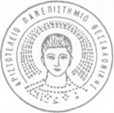 ARISTOTLEUNIVERSITY OFTHESSALONIKIΤμήμα Επιστήμης Φυσικής Αγωγής και Αθλητισμού Πρόγραμμα Μεταπτυχιακών Σπουδών«Εκπαίδευση στη Φυσική Αγωγή  και στην Προσαρμοσμένη – Ειδική Φυσική Αγωγή»Department of Physical Education & Sports SciencePost Graduate ProgramThessaloniki, HellasΤηλέφωνο: 2310 992242, Fax: 2310 995282Email: msc-pe@phed.auth.grhttp://physicaleducation.phed.auth.gr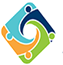 Α/ΑΦοιτητές/τριεςΣύμβουλοι ΣπουδώνΑΚΩΝΗ ΖΩΗΤσορμπατζούδης ΧαράλαμποςΑΛΕΒΙΖΟΠΟΥΛΟΣ ΜΑΡΙΟΣΤσορμπατζούδης ΧαράλαμποςΓΙΑΝΝΙΡΗΣ ΑΛΕΞΑΝΔΡΟΣΤσορμπατζούδης ΧαράλαμποςΘΕΟΔΟΣΙΑΔΟΥ ΕΛΙΝΑΤσορμπατζούδης ΧαράλαμποςΚΑΡΑΜΑΝΛΗ ΑΡΓΥΡΩΤσορμπατζούδης ΧαράλαμποςΚΑΡΑΤΖΙΩΤΗ ΜΑΡΙΑΓρούιος ΓεώργιοςΚΟΣΜΑ ΚΑΛΛΙΟΠΗΓρούιος ΓεώργιοςΛΟΚΟΒΙΤΗ ΜΑΡΙΑΓρούιος ΓεώργιοςΜΑΣΤΟΡΟΔΗΜΟΣ ΑΘΑΝΑΣΙΟΣΓρούιος ΓεώργιοςΣΑΚΚΟΜΗΤΡΟΣ ΓΕΩΡΓΙΟΣΓρούιος ΓεώργιοςΨΩΧΙΟΥ ΕΛΕΝΗΜπαρκούκης ΒασίλειοςΑΓΓΕΛΙΔΟΥ ΧΡΙΣΤΙΝΑΜπαρκούκης ΒασίλειοςΑΘΑΝΑΣΙΟΥ ΣΠΥΡΙΔΩΝΜπαρκούκης ΒασίλειοςΑΜΠΑΤΖΙΔΟΥ ΑΝΑΣΤΑΣΙΑΜπαρκούκης ΒασίλειοςΒΡΑΚΑΣ ΣΠΥΡΙΔΩΝΜπαρκούκης ΒασίλειοςΓΙΑΝΝΙΡΗΣ ΒΑΙΟΣΧατζόπουλος ΔημήτριοςΚΑΡΑΜΙΓΚΟΥ ΑΙΚΑΤΕΡΙΝΗΧατζόπουλος ΔημήτριοςΚΑΣΑΠΗ ΕΥΤΥΧΙΑΧατζόπουλος ΔημήτριοςΚΟΥΒΑΤΗΣ ΓΕΩΡΓΙΟΣΧατζόπουλος ΔημήτριοςΚΟΥΤΟΥΜΠΑ ΜΕΛΠΟΜΕΝΗΧατζόπουλος ΔημήτριοςΚΩΝΣΤΑΝΤΟΠΟΥΛΟΥ ΕΥΔΟΞΙΑΤσιμάρας ΒασίλειοςΜΑΓΟΣ ΝΙΚΟΛΑΟΣΤσιμάρας ΒασίλειοςΜΟΛΔΟΒΑΝΗΣ ΔΗΜΟΣΤσιμάρας ΒασίλειοςΜΠΙΜΠΙΡΗ ΒΑΣΙΛΙΚΗΤσιμάρας ΒασίλειοςΝΙΚΗΦΟΡΙΔΗΣ ΑΘΑΝΑΣΙΟΣ ΑΛΕΞΑΝΔΡΟΣΤσιμάρας ΒασίλειοςΠΑΠΟΥΛΙΔΟΥ ΕΛΕΝΗΦωτιάδου ΕλένηΠΑΣΧΟΥ ΜΑΓΔΑΛΗΝΗΦωτιάδου ΕλένηΠΟΛΑΤΙΔΟΥ ΠΑΝΑΓΙΩΤΑΦωτιάδου ΕλένηΤΣΙΝΑΣΛΑΝΙΔΟΥ ΕΛΕΥΘΕΡΙΑΦωτιάδου ΕλένηΧΑΤΖΗΓΙΑΝΝΗΣ ΒΑΣΙΛΕΙΟΣΦωτιάδου Ελένη